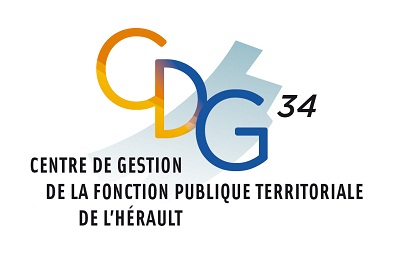 MODÈLE DE SAISINE DU CST SUPPRESSION D’EMPLOIPIÈCES À JOINDRE OBLIGATOIREMENT : Tableau des effectifsTout élément pouvant éclairer les membres du Comité TechniqueÀ……………………………………….., le………………………………………..Signature de l’autorité territorialeCollectivitéNOM :ADRESSE :TÉLÉPHONE :COURRIEL :Informations sur le posteNATURE DU POSTE (GRADE) :DURÉE HEBDOMADAIRE : Date d’effet(doit être postérieure à l’avis des membres du Comité Technique)………………/……………………../………………………Motif de la suppression départ à la retraite                                mutation poste vacant/non pourvu                     démission de l’agent autre (à préciser) La suppression liée aux avancements de grade :La suppression d’emploi est une décision prise uniquement après avis du Comité Social Territorial ( En application des dispositions du L.542-3 du code général de la fonction publique).
Cependant, « dans le cas où la suppression d’un emploi est la simple conséquence de la création
d’un emploi d’avancement destiné à un même fonctionnaire, il peut être admis de ne pas consulter
les membres du Comité Social Territorial»  (Lettre de la Direction Générale des Collectivités Locales n°1 de juillet 1997). Volonté de créer un autre poste pour pallier à cette suppression                                                         OUI                                  NONÀ préciser (grade, fonctions) ……………………………………………………………………………………………………………………………………………………………………………………………………………………………………………………………………………………………………………………………………